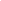 Community in Fellowship SquareDate:20 March to 27 April 2022Location:Fellowship Square, Waltham Forest Town Hall, Forest Rd, London E17 4JFCost:FreeFiled under:Arts and cultureFellowship Square is the jewel in Waltham Forest’s crown and a space open to all communities in our diverse borough. The Community in Fellowship Square fund was launched last year to give everyone in Waltham Forest the chance to host cultural events and activities in the square. Projects funded during the first round will take place over the coming months and are open to everyone in Waltham Forest. Applications for Tier 2 projects are open. Holi festival celebrationSunday 20 March: 2:30pm to 4:30pm Hosted by the Faith Friendship Club, this event will commemorate the Hindu festival of Holi with music and dance performances in Fellowship Square. Pakistan day poetry Saturday 26 March: 3pm to 6pm The Waltham Forest Pakistani Community Forum will host this celebration of Pakistani culture with poetry and music in the Waltham Forest Town Hall’s Council Chambers Nigerian cultural celebration Sunday 3 April: 11:30am to 4:40pm This celebration of Nigerian Culture will include drummers, acrobatic dancing and health professional drop ins. Hosted by Nigerian Community in Waltham Forest. Board games competition Saturday 16 April: 12pm to 4pmThe Man Den take over Waltham Forest Town Hall’s foyer for a games tournament for boys and men aged 8+. African loom weaving afternoon Saturday 23 April: 10am to 5pm This event will showcase the African art of loom weaving in the foyer of Waltham Forest Town Hall. Hosted by the Writers and Actors Forum. Employment support for Eastern European residents Wednesday 30 March: 10am to 4pm Wednesday 13 April: 10am to 4pm Wednesday 27 April: 10am to 4pm Work Rights Centre will host three separate outreach events in Waltham Forest Town Hall where experienced Romanian, Bulgarian and Polish speaking staff will offer employment advice for Eastern European residents. 